 Glenn MacDonald 	                                                                  University of Massachusetts Lowell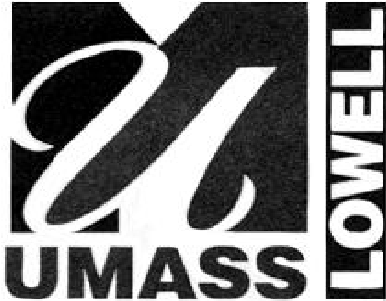 Director  One University Avenue                                                             tel. 978.934.2618Lowell, Massachusetts 01854                                                                   fax 978.934.4018  ENVIRONMENTAL HEALTH AND SAFETYEHS Chemical & Biological Product(s) Transfer Approval FormThis form is for the one time approval for shipment of chemical or biological product(s) that are intended to be transferred from offsite locations to the University of Massachusetts Lowell (UML).UML will accept chemical and biological products that have been reviewed and approved by Environmental Health and Safety and Department Administration.Where are products being shipped from: (Name): _________________________________________ Address:__________________________________________________________________________I(name)_______________________________,(title)____________________________________, (agency/company name)_________________________ on this date of __________ have read the information herein and have the authority to sign for all responsibilities and liabilities (implied and expressed) regarding acceptance in the lab, safe use, and compliant disposal of the transferred products. All approved products must be packaged and shipped in accordance with applicable D.O.T. Hazardous Materials and IATA Dangerous Goods regulations.  UML will not accept items transferred in personal vehicles.  It is incumbent upon the shipping agency to assure that all applicable regulations and safety practices are regarded.Approved products must be shipped to:Address: University of Massachusetts Lowell Hazardous Materials Receiving Stockroom201 Riverside Street Lowell, MA 01854Attn: John FreemanTel#: (978)934-2632Upon receipt, chemical and biological items are tracked, inventoried, and delivered by EHS personnel to labs on campus.  Please identify the location where products will be used and stored on campus.(Building, Lab Number, Contact#) ___________________________________________________________ENVIRONMENTAL HEALTH AND SAFETYPlease list products intended to be shipped to UMass Lowell:Product/Chemical Name, Manufacturer, Amount (Volume/Weight #of-containers) _________________________________________________________________________________ __________________________________________________________________________________________________________________________________________________________________ _________________________________________________________________________________ __________________________________________________________________________________________________________________________________________________________________ _________________________________________________________________________________ __________________________________________________________________________________________________________________________________________________________________ _________________________________________________________________________________ __________________________________________________________________________________________________________________________________________________________________ _________________________________________________________________________________ __________________________________________________________________________________________________________________________________________________________________ _________________________________________________________________________________ ___________________________________________________________________________________________________________________________________________________________________________________________________________________________________________________ Please return this document via e-mail to Glenn_MacDonald@uml.edu or Kathi_Lamond@uml.edu for approval.Reviewed and Approved by (Signature)Date: